Osnovna šola dr. Bogomirja Magajne DivačaUlica dr. Bogomira Magajne 46215 DivačaIZBOR UČBENIKOV, KI JIH ZA ŠOLSKO LETO 2018/2019 PREDLAGA STROKOVNI AKTIV1. RAZRED2. RAZRED3. RAZRED4. RAZRED5. RAZRED6. RAZRED7. RAZRED8. RAZRED9. RAZREDKraj in datum: __________________________                                    Ravnatelj-ica: _______________________________nazivpredmetcenaNAŠA ULICA  1, predmetni učni komplet (delovni zvezki za matematiko, slovenščino, spoznavanje okolja in glasbeno umetnost, mapa A4 z elastiko, urnik, nalepke za zvezek, koda za dostop do spletnih vsebin na www.nasaulica.si), založba DZS, EAN: 3838884451147Učni kompleti DZS39,90I. Saksida et al.: JUNAKI NAŠE ULICE, berilo, založba DZS, EAN: 9789610207061Slovenščina13,90Skupaj: 53,80nazivpredmetcenaI. Saksida, J. Plazar, S. Višček: ZGODBE NAŠE ULICE, berilo za 2. razred, založba DZS, EAN: 9789610207184Slovenščina13,90Ž. Jamšek, V. Kožuh: NAŠA ULICA 2, učbenik za spoznavanje okolja, NOVO 2018, založba DZS, EAN: 9789610209133Spoznavanje okolja13,90Skupaj: 27,80nazivpredmetcenaM. Koren, J. Bauer: SKRIVNOSTI NAŠE ULICE, berilo za tretji razred, založba DZS, EAN: 9789610208396Slovenščina13,90S. Jamšek, V. Kožuh: NAŠA ULICA  3, učbenik za spoznavanje okolja, založba DZS, EAN: 9789610208389Spoznavanje okolja13,90Skupaj: 27,80nazivpredmetcena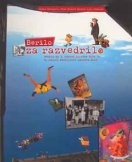 I. Saksida, M. Kordigel, V. Medved Udovič: BERILO ZA RAZVEDRILO, berilo za 4. razred, založba IZOLIT, EAN: 9789616279284Slovenščina19,55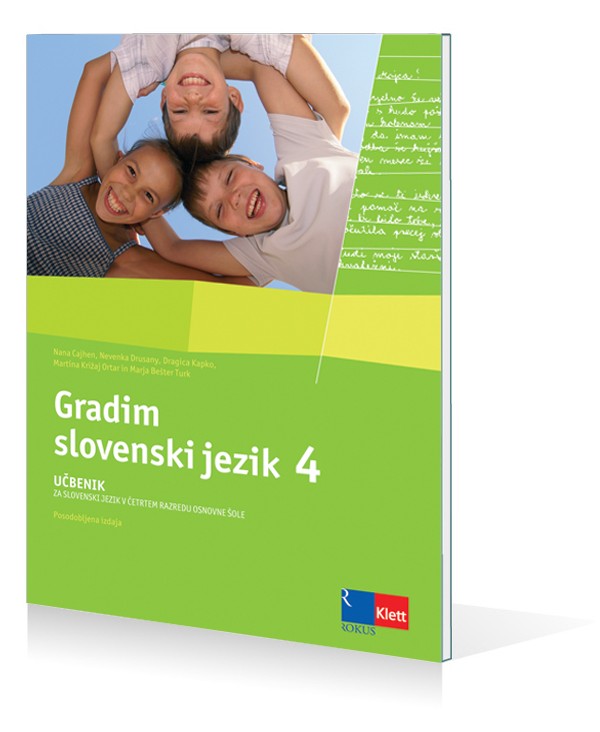 D. Kapko, N. Cajhen, M. Bešter Turk et al.: GRADIM SLOVENSKI JEZIK 4, učbenik, založba ROKUS-KLETT, EAN: 9789612099084Slovenščina16,85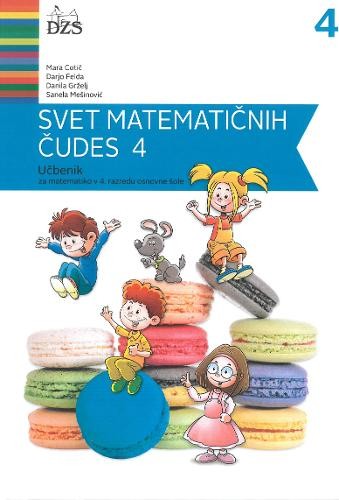 M. Cotič et al.: SVET MATEMATIČNIH ČUDES 4, učbenik za matematiko, založba DZS, EAN: 9789610207429Matematika17,50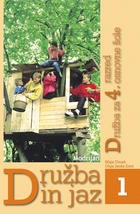 O. Janša Zorn, M. Umek: DRUŽBA IN JAZ 1, učbenik za 4. razred, PRENOVLJENO, založba MODRIJAN, EAN: 9789612416294Družba14,20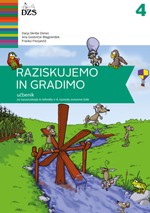 D. Skribe Dimec, A. G. Blagotinšek, F. Florjančič: RAZISKUJEMO IN GRADIMO 4, učbenik z dodanimi medpredmetnimi vsebinami, prenova 2014, založba DZS, EAN: 9789610206132Naravoslovje in tehnika16,00Skupaj: 84,10nazivpredmetcena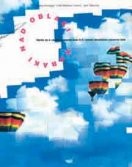 M. Kordigel, V. Medved Udovič, I. Saksida: KORAKI NAD OBLAKI, berilo za 5. razred, založba IZOLIT, EAN: 9789616279383Slovenščina19,25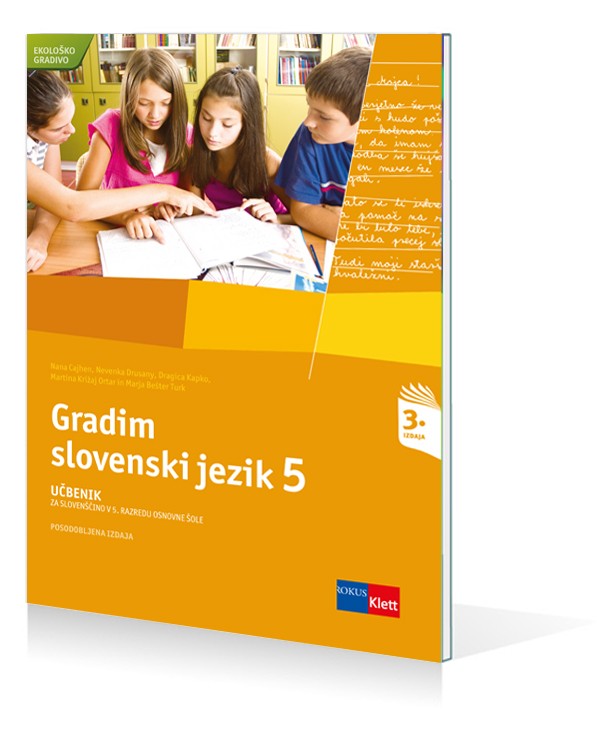 D. Kapko, N. Cajhen, M. Bešter Turk et al.: GRADIM SLOVENSKI JEZIK 5, učbenik, založba ROKUS-KLETT, EAN: 9789612710125Slovenščina16,85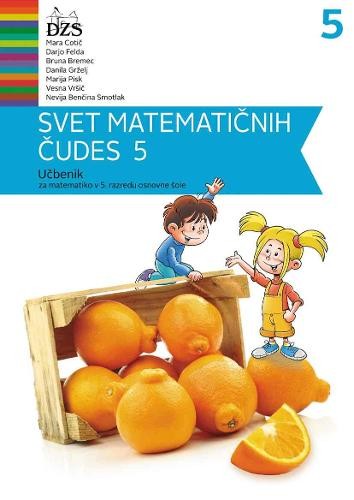 M. Cotič et al.: SVET MATEMATIČNIH ČUDES 5, učbenik, prenova 2013, založba DZS, EAN: 9789610203261Matematika18,50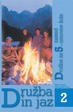 M. Umek, O. Janša Zorn: DRUŽBA IN JAZ 2, učbenik za 5. razred, PRENOVLJENO, založba MODRIJAN, EAN: 9789612416317Družba14,20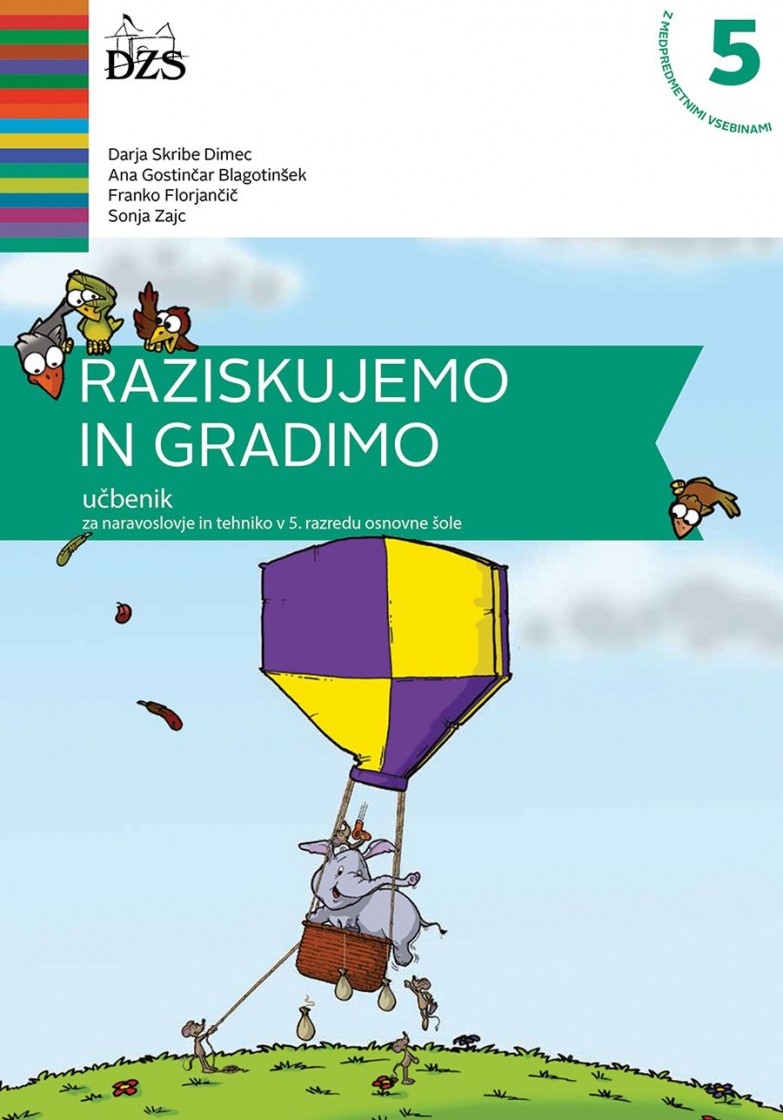 D. Skribe Dimec et al.: RAZISKUJEMO IN GRADIMO 5, učbenik z medpredmetnimi vsebinami, novo 2015, založba DZS, EAN: 9789610206439Naravoslovje in tehnika16,90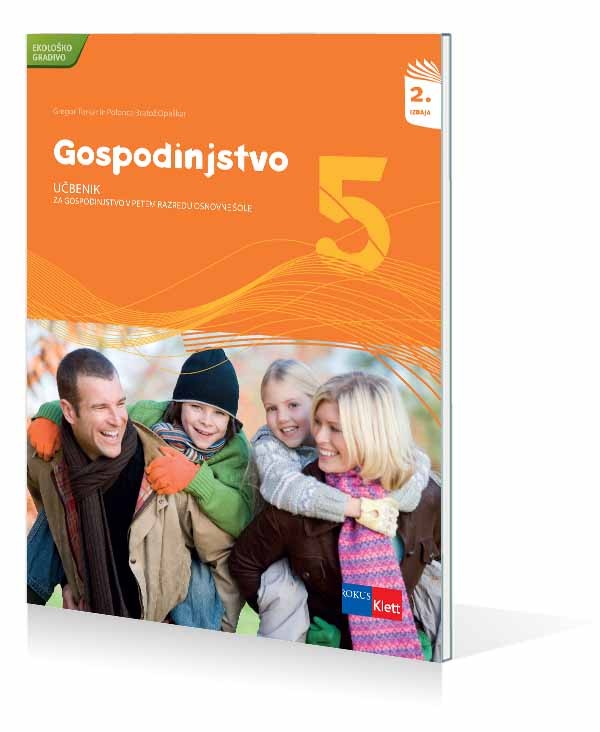 G. Torkar, P. B. Opaškar: GOSPODINJSTVO 5, učbenik, prenova 2010, založba ROKUS-KLETT, EAN: 9789612710057Gospodinjstvo15,60Skupaj: 101,30nazivpredmetcena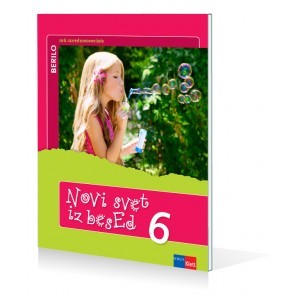 M. M. Blažić et al.: NOVI SVET IZ BESED 6, berilo za slovenščino, založba ROKUS-KLETT, EAN: 3831075927551Slovenščina17,60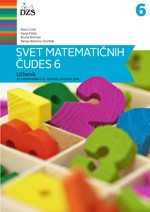 M. Cotič, D. Felda, B. Bremec idr.: SVET MATEMATIČNIH ČUDES 6, učbenik, prenova 2014, založba DZS, EAN: 9789610205128Matematika17,90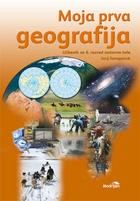 J. Senegačnik: MOJA PRVA GEOGRAFIJA, učbenik za 6. razred PRENOVLJENO, založba MODRIJAN, EAN: 9789612416997Geografija12,50H. Verdev: RAZISKUJEM PRETEKLOST 6, učbenik za zgodovino, PRENOVLJEN, založba ROKUS-KLETT, EAN: 9789612717162Zgodovina17,25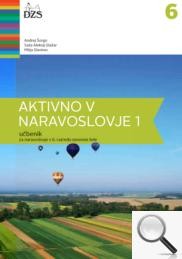 A. Šorgo, S.A. Glažar, M. Slavinec: AKTIVNO V NARAVOSLOVJE 1, učbenik za naravoslovje v 6. razredu, založba DZS, EAN: 9789610201151Naravoslovje15,90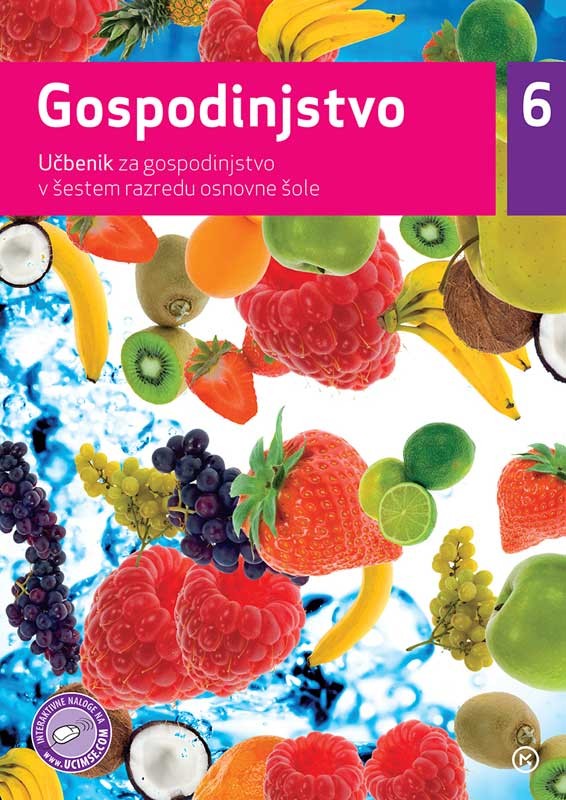 V. Koch, S. Hribar Kojc, T. Hitti: GOSPODINJSTVO 6, učbenik, založba MKZ, EAN: 9789610107323Gospodinjstvo11,90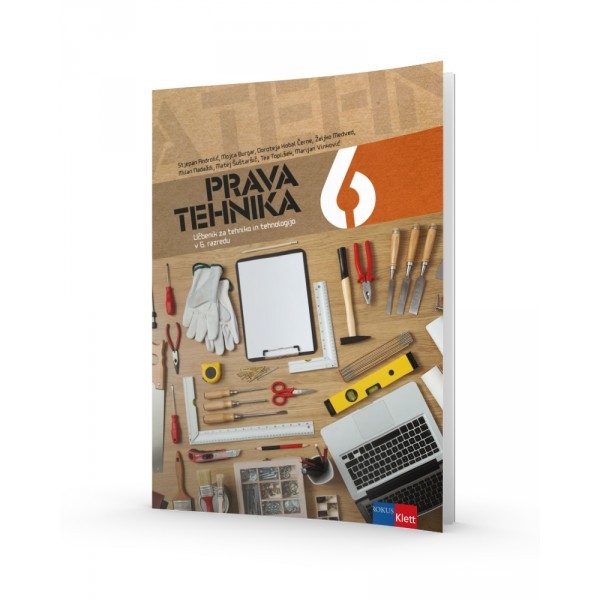 S. Androlić et al.: PRAVA TEHNIKA 6, učbenik, NOVO 2018, založba ROKUS-KLETT, EAN: 9789612718558Tehnika in tehnologija13,20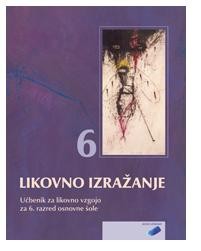 T. Tacol, Č. Frelih, J. Muhovič, D. Zupančič: LIKOVNO IZRAŽANJE 6, učbenik, PRENOVLJEN, založba KARANTANIJA DEBORA, EAN: 9789616525787Likovna umetnost17,90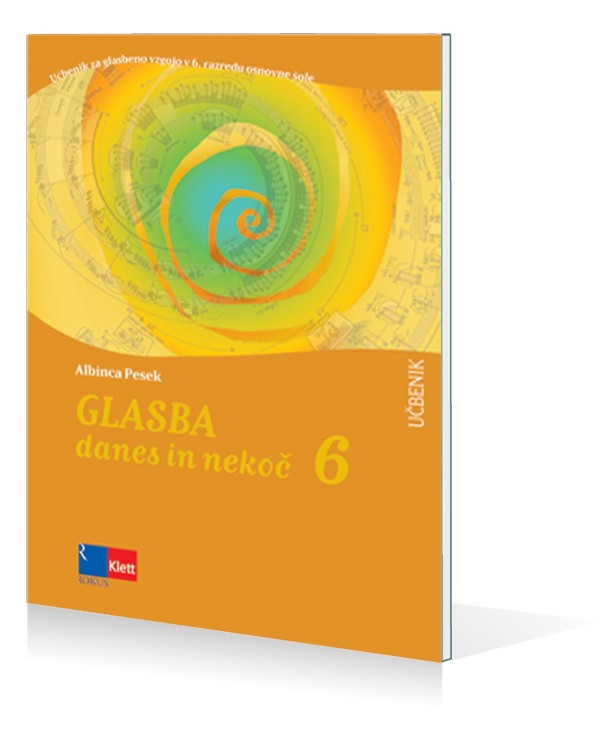 A. Pesek: GLASBA DANES IN NEKOČ 6, učbenik z dodatkom za prenovljen UN, založba ROKUS-KLETT, EAN: 9789612716172Glasbena umetnost17,90Skupaj: 142,05nazivpredmetcena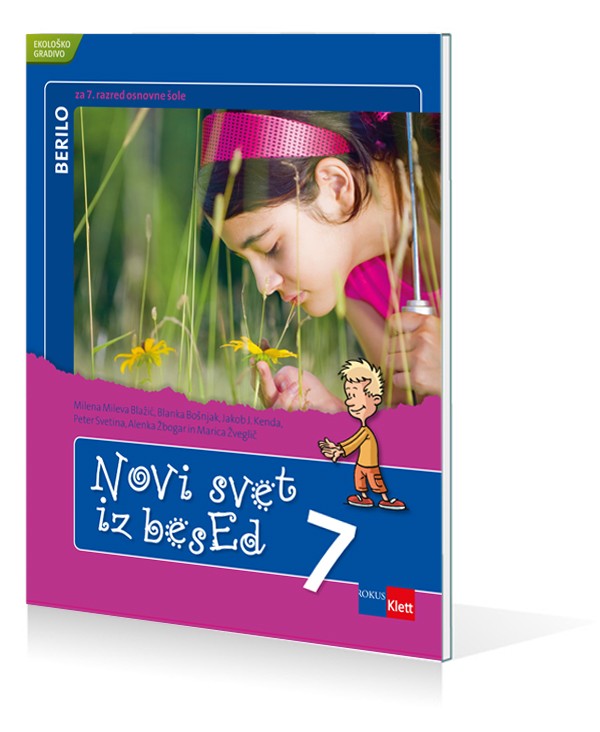 M. M. Blažić et al.: NOVI SVET IZ BESED 7, berilo, založba ROKUS-KLETT, EAN: 9789612710156Slovenščina17,60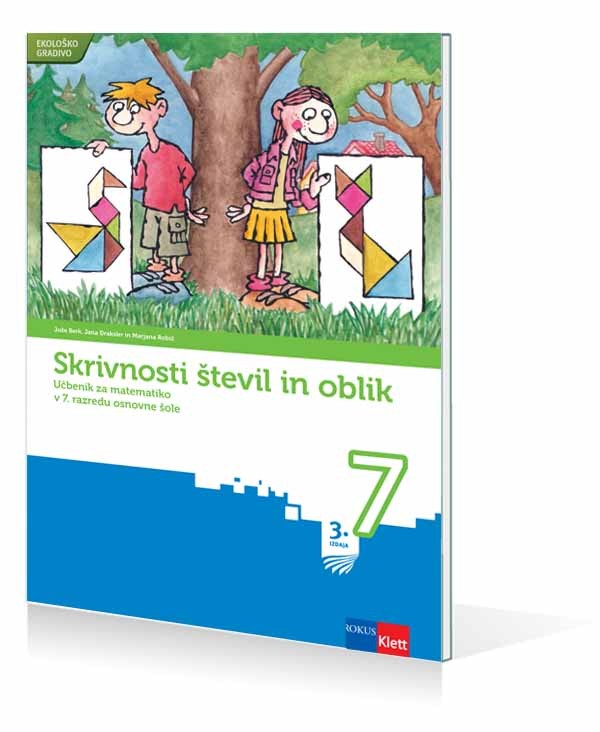 J. Berk, J. Draksler, M. Robič: SKRIVNOSTI ŠTEVIL IN OBLIK 7, učbenik, prenova 2012, založba ROKUS-KLETT, EAN: 9789612712228Matematika15,30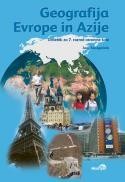 J. Senegačnik: GEOGRAFIJA EVROPE IN AZIJE, učbenik, založba MODRIJAN, EAN: 9789612413187Geografija13,90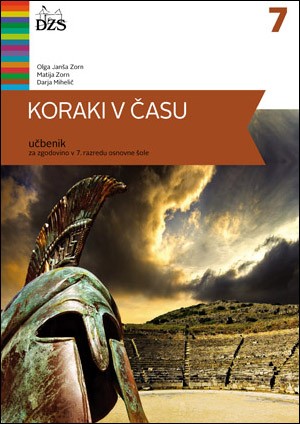 O. Janša Zorn, M. Zorn, D. Mihelič: KORAKI V ČASU 7, učbenik za zgodovino v 7. razredu, založba DZS, EAN: 9789610201144Zgodovina17,90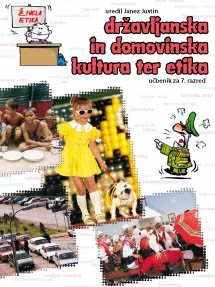 M. Čepič, J. Justin,  V. Potočnik, M. Zupančič: DRŽAVLJANSKA IN DOMOVINSKA KULTURA TER ETIKA 7, učbenik, založba I2, EAN: 9789616348836Domovinska in državljanska kultura in etika12,90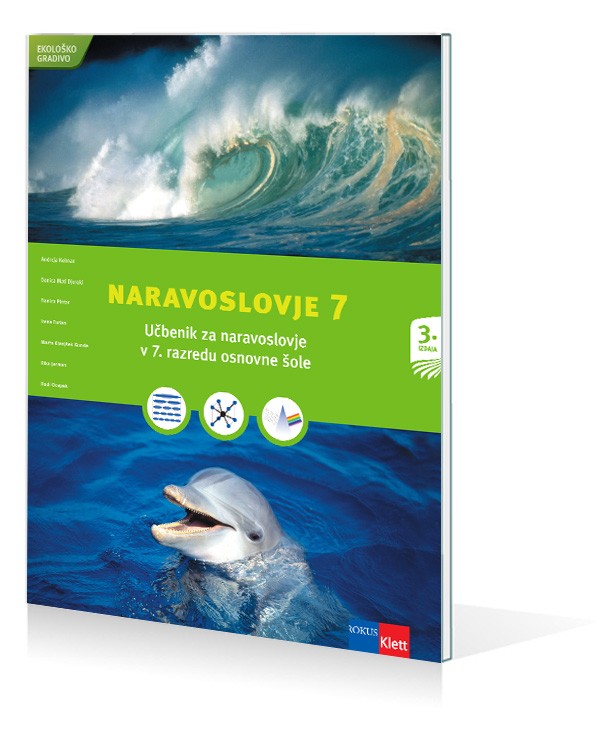 I. Furlan et al.: NARAVOSLOVJE 7, učbenik, prenova 2013, založba ROKUS-KLETT, EAN: 9789612712914Naravoslovje15,90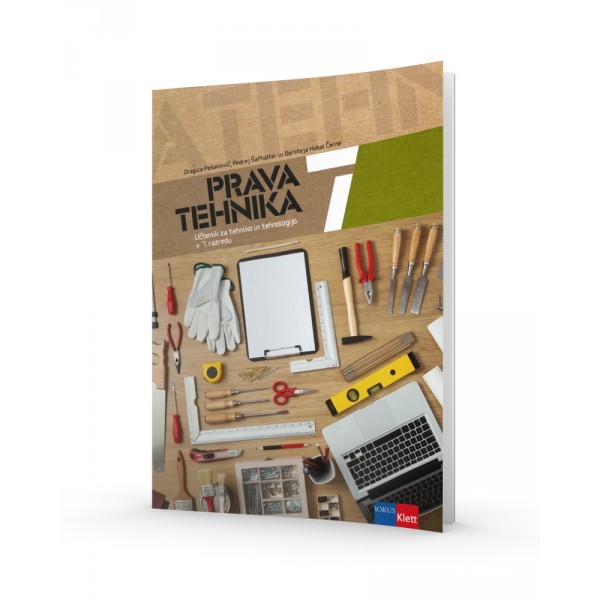 D. Pešaković et al.: PRAVA TEHNIKA 7, učbenik, NOVO 2018, založba ROKUS-KLETT, EAN: 9789612718565Tehnika in tehnologija13,20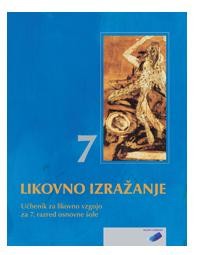 T. Tacol, Č. Frelih, J. Muhovič: LIKOVNO IZRAŽANJE 7, učbenik, PRENOVLJEN, založba KARANTANIJA DEBORA, EAN: 9789616525794Likovna umetnost17,90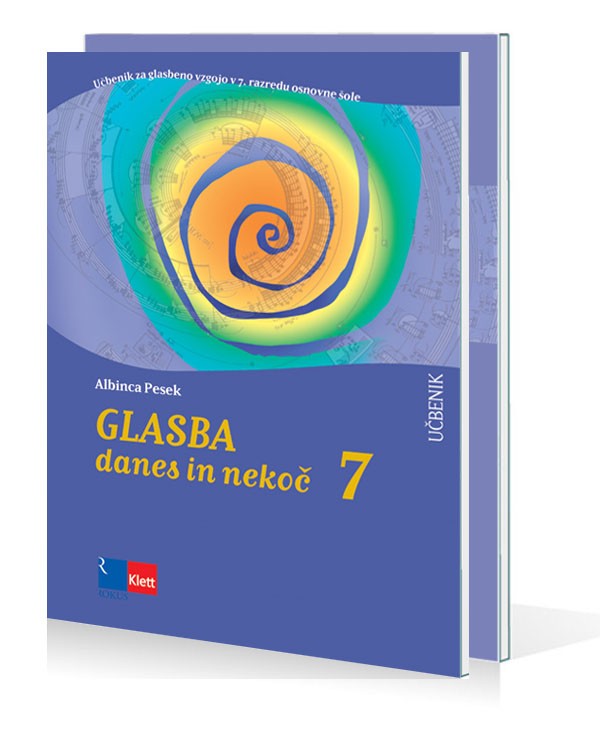 A. Pesek: GLASBA DANES IN NEKOČ 7, učbenik z dodatkom, POSODOBLJEN, založba ROKUS-KLETT, EAN: 9789612712303Glasbena umetnost17,90Skupaj: 142,50nazivpredmetcena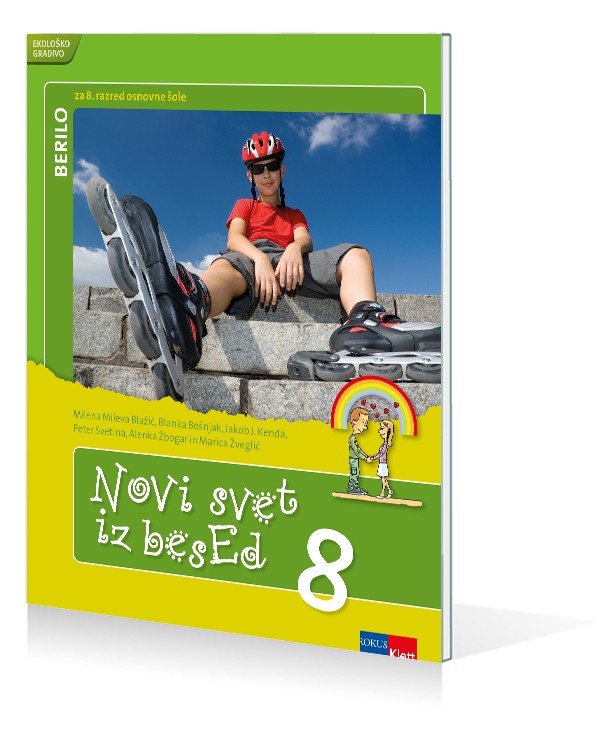 M. M. Blažić et al.: NOVI SVET IZ BESED 8, berilo, založba ROKUS-KLETT, EAN: 9789612711177Slovenščina17,60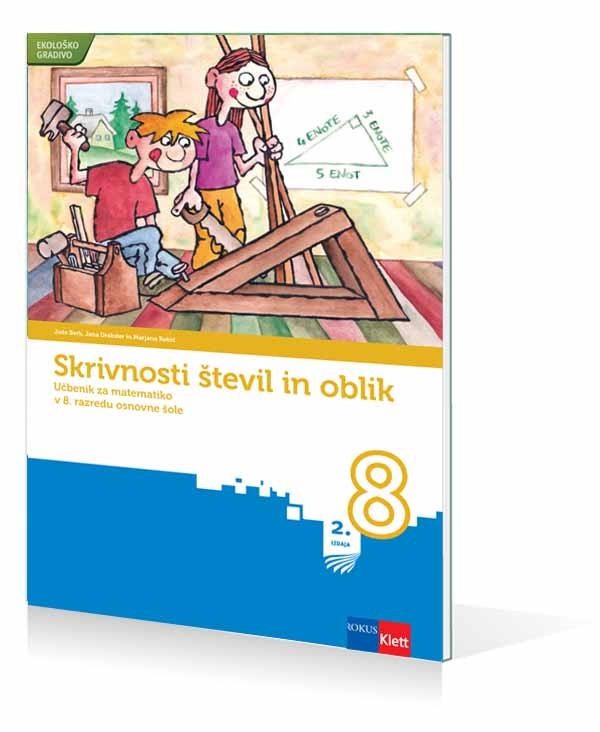 M. Robič, J. Berk, J. Draksler: SKRIVNOSTI ŠTEVIL IN OBLIK 8, učbenik, prenova 2012, založba ROKUS-KLETT, EAN: 9789612712242Matematika15,30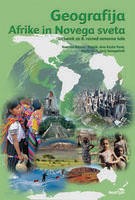 K. Kolenc Kolnik, M. Otič, A. Vovk, J. Senegačnik: GEOGRAFIJA AFRIKE IN NOVEGA SVETA, učbenik za geografijo v 8. razredu, založba MODRIJAN, EAN: 9789612414252Geografija13,90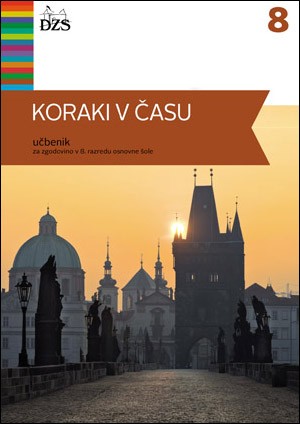 J. Cvirn, E. Hriberšek B., A. Studen: KORAKI V ČASU 8, učbenik za zgodovino v 8. razredu, založba DZS, EAN: 9789610201137Zgodovina17,50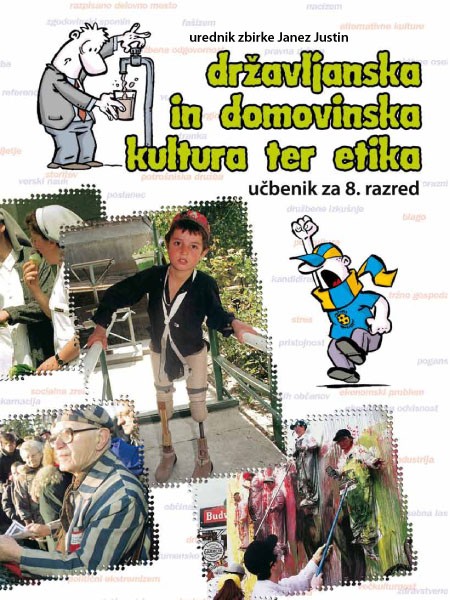 M. Čepič Vogrinčič et al.: DRŽAVLJANSKA IN DOMOVINSKA KULTURA TER ETIKA 8, učbenik, založba I2, EAN: 9789616348775Domovinska in državljanska kultura in etika12,90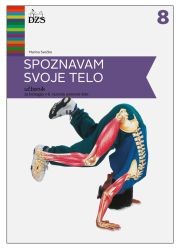 M. Svečko: SPOZNAVAM SVOJE TELO, učbenik za biologijo v 8. razredu, založba DZS, EAN: 9789610200802Biologija16,00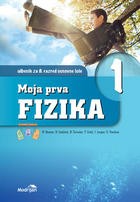 B. Beznec et al.: MOJA PRVA FIZIKA 1, učbenik za 8. razred, PRENOVLJENO, založba MODRIJAN, EAN: 9789612416331Fizika15,90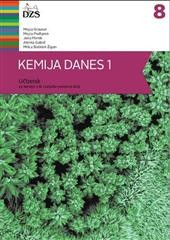 M. Graunar et al.: KEMIJA DANES 1, učbenik, prenova 2015, založba DZS, EAN: 9789610206453Kemija17,70PRAVA TEHNIKA 8, učbenik, NOVO 2018, založba ROKUS-KLETT, EAN: 9789612718572Tehnika in tehnologija13,20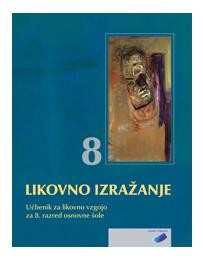 T. Tacol, Č. Frelih, J. Muhovič: LIKOVNO IZRAŽANJE 8, učbenik, PRENOVLJEN, založba KARANTANIJA DEBORA, EAN: 9789616525800Likovna umetnost17,90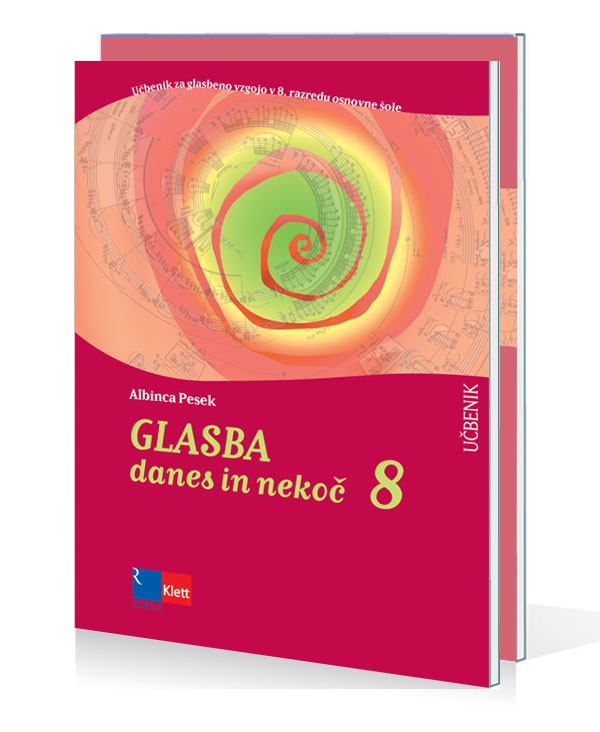 A. Pesek: GLASBA DANES IN NEKOČ 8, učbenik z dodatkom, POSODOBLJEN, založba ROKUS-KLETT, EAN: 9789612712327Glasbena umetnost17,90Skupaj: 175,80nazivpredmetcena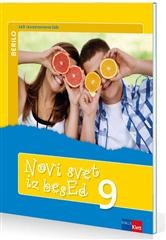 M. M. Blažić et al.: NOVI SVET IZ BESED 9, berilo, založba ROKUS-KLETT, EAN: 9789612716493Slovenščina17,60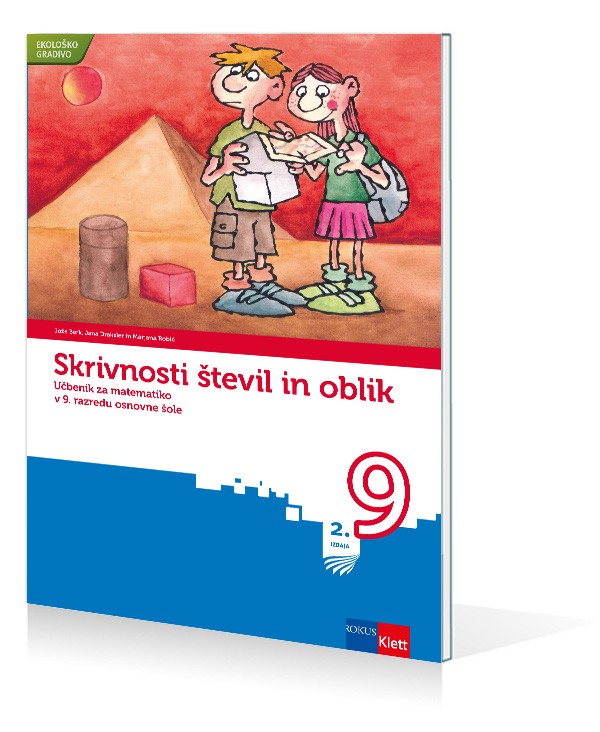 M. Robič, J. Berk, J. Draksler: SKRIVNOSTI ŠTEVIL IN OBLIK 9, učbenik, prenova 2013, založba ROKUS-KLETT, EAN: 9789612712952Matematika15,75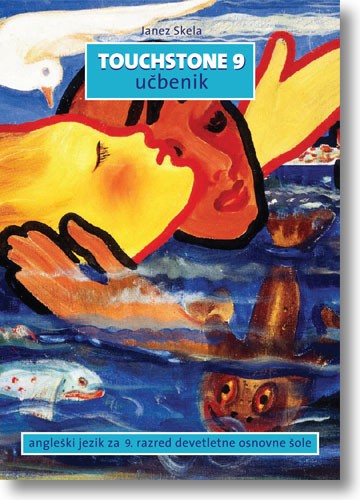 J. Skela: TOUCHSTONE 9, učbenik za angleščino z e - dodatkom, založba TANGRAM, EAN: 9789616239448Angleščina19,00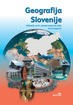 J. Senegačnik: GEOGRAFIJA SLOVENIJE, učbenik za 9. razred, založba MODRIJAN, EAN: 9789612416270Geografija14,30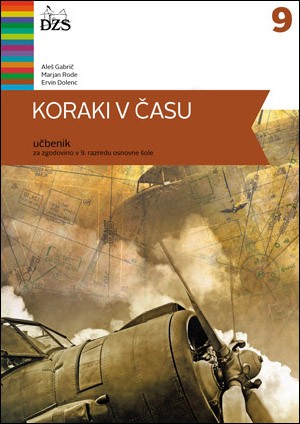 A. Gabrič, M. Rode, T. Galonja, E. Dolenc: KORAKI V ČASU 9, učbenik za zgodovino v 9. razredu, založba DZS, EAN: 9789610203476Zgodovina17,50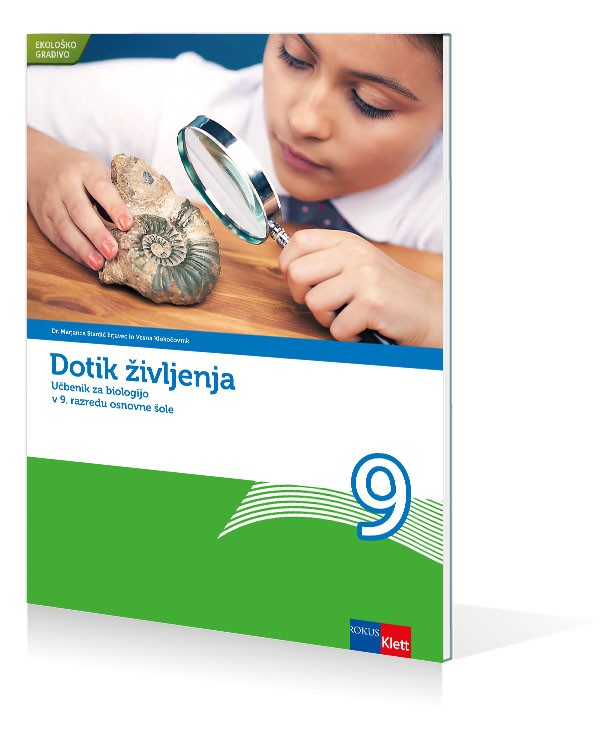 V. Klokočovnik, M. Starčič Erjavec: DOTIK ŽIVLJENJA 9, učbenik, založba ROKUS-KLETT, EAN: 9789612712853Biologija16,35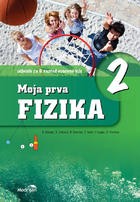 B. Beznec et al.: MOJA PRVA FIZIKA 2,  učbenik za 9. razred, PRENOVLJENO, založba MODRIJAN, EAN: 9789612416355Fizika15,90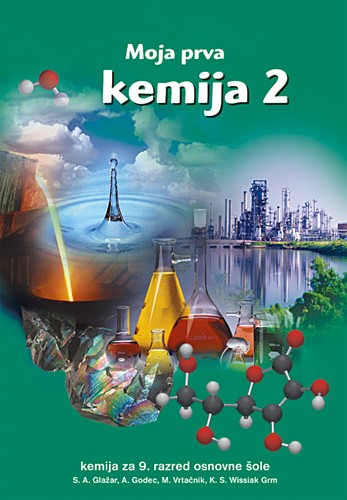 M. Vrtačnik, S. A. Glažar, A. Godec, K. W. Grm: MOJA PRVA KEMIJA 2, učbenik za 9. razred, založba MODRIJAN, EAN: 9789612410223Kemija16,20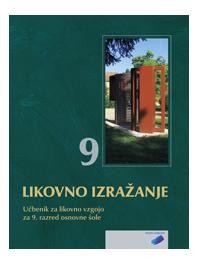 T. Tacol, Č. Frelih, J. Muhovič: LIKOVNO IZRAŽANJE 9, učbenik, PRENOVLJEN, založba KARANTANIJA DEBORA, EAN: 9789616525817Likovna umetnost17,90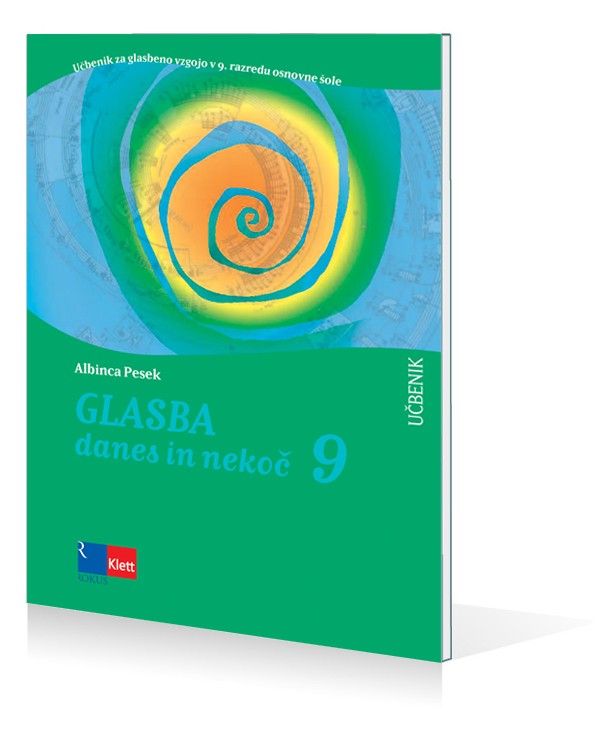 A. Pesek: GLASBA DANES IN NEKOČ 9, učbenik z dodatkom, POSODOBLJEN, založba ROKUS-KLETT, EAN: 9789612716523Glasbena umetnost17,90Skupaj: 168,40